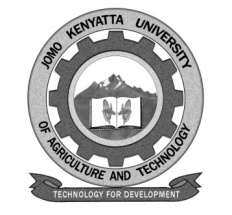 W1-2-60-1-6JOMO KENYATTA UNIVERSITY OF AGRICULTURE AND TECHNOLOGYUNIVERSITY EXAMINATIONS 2018/2019THIRD YEAR FIRST SEMESTER EXAMINATION FOR THE DEGREE OF BACHELOR OF JOURNALISM / MASS COMMUNICATION  HSE 2301: ELECTRONIC NEWS GATHERING AND REPORTINGDATE: AUGUST 2019                                                                                                 TIME: 2 HOURSINSTRUCTIONS: 	ANSWER QUESTION ONE (COMPULSORY) AND ANY OTHER TWO QUESTIONS QUESTION ONE: 30 MARKSa.	Describe the electronic news gathering process.			(10 marks)b.	Explain the following terms as used in Electronic News Gathering.	i.	Toss									(2 marks)	ii.	Slug									(2 marks)	iii.	Crawl									(2 marks)	iv.	Lead									(2 marks)	v.	Voicer								(2 marks)c.	Identify and discuss any five personnel’s involved in the Electronic News Gathering process.							(10 marks)QUESTION TWO: 20 MARKSa.	Discuss the contribution of technology on Electronic News Gathering.												(10 marks)b.	Explain any five ethical guidelines in Electronic News Gathering.													(10 marks)QUESTION THREE: 20 MARKSa.	Using a two column format of a script write a news story of any recent event of your choice.							(10 marks)b.	Discuss five qualities of an effective Electronic News Gathering reporter.												(10 marks)QUESTION FOUR: 20 MARKSa.	Discuss five challenges faced by Electronic News Gathering reporters.												(10 marks)b.	Explain five crucial equipment useful when gathering and reporting news.										(10 marks)